15-ое заседание 27-созыва ҠАРАР									РЕШЕНИЕО деятельности Совета Сельского поселенияКлючевский сельсовет в 2016 годуЗаслушав  отчет   главы Сельского поселения Ключевский сельсовет по деятельности Совета Сельского поселения Ключевский сельсовет в 2016 году,   Совет отмечает, что работа  велась в соответствии с конституциями Российской Федерации и Республики Башкортостан, Уставом сельского поселения Ключевский сельсовет муниципального района Аскинский район Республики Башкортостан, регламентом и планом работы Совета. Вся деятельность была направлена на реализацию Федерального Закона № 131 от 6 октября 2003 года “Об общих принципах организации местного самоуправления в Российской Федерации”.       Совет сельского поселения Ключевский сельсовет муниципального района Аскинский район Республики БашкортостанРЕШИЛ:1. Отчет главы сельского поселения Ключевский сельсовет по деятельности Совета сельского поселения Ключевский сельсовет Селянина М.П. в 2016 году принять к сведению. (отчет прилагается)2. Деятельность Совета  сельского поселения Ключевский  сельсовет муниципального района Аскинский район  Республики Башкортостан в 2016 году считать удовлетворительной.3. Постоянным комиссиям Совета Сельского поселения Ключевский сельсовет муниципального района Аскинский район:усилить контроль за исполнением принимаемых решений;систематизировать проведение заседаний комиссий согласно планам работы;Депутатам Совета обеспечить наиболее полное выполнение депутатских полномочий, обратив особое внимание:социальному развитию, благоустройству территорий, округов, повышению жизненного уровня населения;работе по контролю за исполнением законов и иных нормативных актов;своевременному рассмотрению заявлений, жалоб и предложений избирателей;повседневной работе по пропаганде здорового образа жизни, развитию физической культуры и спорта в своих округах.5. Контроль за исполнением данного решения возложить на постоянную комиссию Совета по социально-гуманитарным вопросам.Председатель Совета сельского поселения Ключевский сельсовет муниципального района Аскинский районРеспублики Башкортостан М.П. Селянинс.Ключи28 февраля 2017 г. №  76ОТЧЕТ ПРЕДСЕДАТЕЛЯ СОВЕТА  СЕЛЬСКОГО  ПОСЕЛЕНИЯ  КЛЮЧЕВСКИЙ  СЕЛЬСОВЕТ  МУНИЦИПАЛЬНОГО  РАЙОНА  АСКИНСКИЙ  РАЙОН РЕСПУБЛИКИ  БАШКОРТОСТАНСовет сельского поселения Ключевский сельсовет муниципального района Аскинский район Республики Башкортостан - представительный орган сельского  поселения  Ключевский  сельсовет  Совет депутатов сельского  поселения  состоит из 7 депутатов, избранных- 13 сентября 2015  года.  Срок полномочий  - 4 года. Структура Совета сельского поселения: председатель Совета сельского  поселения, заместитель председателя Совета сельского  поселения, две постоянные комиссии  1)комиссия  по развитию предпринимательства, земельным вопросам, благоустройства, экологии и  социально-гуманитарным вопросам  Совета сельского поселения Ключевский  сельсовет2)комиссия  по бюджету, налогам, вопросам муниципальной собственности   Совета сельского поселения Ключевский  сельсоветДеятельность  Совета сельского поселения регламентируется федеральными законами Российской Федерации, Уставом и регламентом Совета сельского  поселения  Ключевский  сельсовет.Цель депутатов Совета сельского  поселения  Ключевский  сельсовет - за созыв сделать проживание жителей сельсовета более комфортными, защищать интересы своих избирателей. Задача депутатов Совета сельского  поселения  Ключевский  сельсовет работать по принципу коллективного, свободного обсуждения и решения вопросов, гласности, законности, эффективности, учета мнения жителей сельского  поселения  Ключевский  сельсоветСовет сельского  поселения  при формировании правовой базы сельсовета в первую очередь руководствовался ФЗ–131 от 06.10.03. «Об общих принципах организации местного самоуправления в Российской Федерации». Депутаты Совета сельского  поселения работали над правовыми актами, которые позволили реализовать на территории сельсовета полномочия местного самоуправления по решению местных вопросов.Совет  сельского  поселения  Ключевский  сельсовет по вопросам, отнесенным к его компетенции федеральными законами, законами Республики  Башкортостан, Уставом Совет  сельского  поселения  Ключевский  сельсовет, принимая решения, устанавливающие правила, определяли механизм реализации полномочий и адаптирования их к местным ресурсам и источникам доходов. Следует отметить что, из-за  нестабильного  финансового  положения, часть  полномочий  переданы органам  местного  самоуправления  муниципального  района  Аскинский  район РБ.Сельский бюджет – главный финансовый документ сельсовета. При его принятии, депутатам приходится решать вопросы финансирования первоочередных полномочий, которые напрямую влияют на жизнеобеспеченность территории, определять первоочередные задачи и видеть перспективу развития территории. Ежегодно, до предоставления бюджета на очередной финансовый год для рассмотрения депутатам Совет  сельского  поселения  Ключевский  сельсовет, проводится работа по его изучению, обсуждению и согласованию основных цифр на совместном заседании постоянных комиссий сельсовета, на которые приглашаются депутаты сельского  поселения  Ключевский  сельсовет   Глава сельсовета вносит проект о бюджете в Совет депутатов сельсовета не позднее 15 ноября текущего года. Бюджет принимается без нарушений и согласно Положению о бюджетном процессе в СП Ключевский  сельсовет (решение № 67 от 30.04.2009г.).Принятый бюджет сельсовета является основой для реализации долгосрочного плана социально-экономического развития территории СП Ключевский  сельсовет, реализация данного плана только средствами сельского бюджета невозможно, поэтому Совет прилагает много сил для привлечения к участию в реализации плана общественные силы, население.Так же депутаты уделяют внимание  работе учреждений здравоохранения и образования. Решения заседаний Совета  сельского  поселения по данным вопросам носят рекомендательный характер. Приглашается на заседания Совета  сельского  поселения участковый уполномоченный  полиции, который участвует в подготовке проектов решений и положений, обеспечивающих на территории сельского  поселения  Ключевский  сельсовет профилактику правонарушений и поддержание общественного порядка.   Проекты нормативно-правовых актов, которые касаются интересов населения, обнародываются  в  информационном  стенде  в  здании  администрации   сельского  поселения.Для соблюдения законности и привлечения к обсуждению широких слоев населения проводятся публичные слушания ряда проектов.Перед внесением на  рассмотрение заседания проекта нормативно-правового акта, он рассматривается на совместном заседании сельского Совета депутатов и администрации сельсовета. Советом депутатов разработаны и приняты 40 решений за отчетный период: Решения касаются в основном муниципального имущества, об утверждении правил содержания домашних животных, об утверждении   программы комплексного развития систем коммунальной инфраструктуры на 2015-2025 годы т.д.  Для обеспечения деятельности Совета депутатов депутаты  используют материальные и технические ресурсы администрации сельсовета. В распоряжении депутатов такие информационные ресурсы администрации: Интернет.Совет сельского  поселения  Ключевский  сельсовет ежегодно заслушивает на заседании Совета сельского поселения отчет о проделанной работе за отчетный период Главы сельского  поселения и специалистов администрации. В течение года на заседаниях заслушиваются руководители всех бюджетных учреждений, расположенных на территории  сельского  поселения  Ключевский  сельсовет независимо от их ведомственного подчинения. При подготовке докладов и содокладов депутатами на заседание  активно работаем с управляющим делами администрации сельсовета и с информационной базой администрации.Все технические и материальные ресурсы других учреждений администрации сельского  поселения  Ключевский  сельсовет, также предоставлены в распоряжение депутатов сельского Совета. При подготовке своих выступлений или иных документов используются компьютер, множительная техника, справочная литература и т.д.Дееспособность и эффективность работы Совета сельского  поселения  Ключевский  сельсовет определяется наличием плана работы Совета сельского  поселения  Ключевский  сельсовет. Основной план работы принимается на год и потом вносятся корректировки ежеквартально, по мере возникновения необходимости внесения в повестку очередного заседания незапланированного вопроса. При составлении плана принимаются предложения от депутатов, от руководителей постоянных комиссий, от Главы сельского  поселения, специалистов администрации сельского  поселения, от жителей сельского  поселения.При составлении плана работы, депутаты руководствуются Уставом сельского  поселения  Ключевский  сельсовет, Регламентом работы, Положением «О бюджетном процессе  сельского  поселения  Ключевский  сельсовет» и другими нормативными правовыми актами.Планы работы на год (прилагаются) принимаются в начале года на заседании Совета сельского  поселения, изменения по мере необходимости вносятся ежеквартально.Контроль над исполнением мероприятий распределяется среди депутатов. В течение года на сессии, в целях промежуточного контроля  исполнения плана работы, заслушиваются отчеты ответственных депутатов.В работе с избирателями депутаты используют такие формы  как:встречи с избирателями и общение с ними в любое время;прием избирателей на личных приемах в Совете;участие в сходах и собраниях граждан;рассмотрение письменных обращений граждан.Для регистрации письменных обращений граждан к депутатам сельского Совета, заведен  Журнал, письменные обращения в адрес депутатов не поступает. Мы считаем, что это из-за того, что депутаты очень много получают просьб и обращений в устной форме и решают их в оперативном порядке  по  местам. Так же есть просьба депутатам – проводить встречи с населением регулярно, если народ не обращается к нам, нам самим нужно обращаться к народу с различными вопросами. С обращениями депутаты готовы работать согласно требованиям Федерального Закона № 59-ФЗ от 02.05.06 г. «О порядке рассмотрения обращений граждан Российской Федерации». Контроль за своевременной, и полной информацией по данному вопросу  и исполнением решений, принятым по ним, возлагается на заместителя председателя Совета  Исламова Р.К.Активность местного населения в местном самоуправлении зависит от личного примера и самих депутатов. С этой целью депутатам Cовета сельского поселения необходимо лично участвовать во всех проводимых мероприятиях. Спасибо за внимание!БАШҠОРТОСТАН РЕСПУБЛИКАҺЫАСҠЫН  РАЙОНЫ   МУНИЦИПАЛЬ РАЙОНЫНЫҢ КЛЮЧИ АУЫЛ  СОВЕТЫ АУЫЛ  БИЛӘМӘҺЕ СОВЕТЫ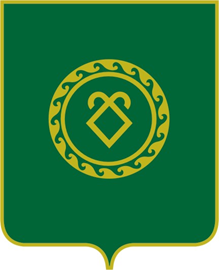 СОВЕТСЕЛЬСКОГО ПОСЕЛЕНИЯКЛЮЧЕВСКИЙ СЕЛЬСОВЕТМУНИЦИПАЛЬНОГО РАЙОНААСКИНСКИЙ РАЙОНРЕСПУБЛИКА  БАШКОРТОСТАН